2. Расчет плоских рам Вариант 36Задание. Для заданной плоской требуется: 1) выполнить кинематический анализ;2) определить реакции в связях, включая силу взаимодействия в шарнирах;3) построить эпюры внутренних силовых факторов.Исходные данные из табл. 1 выбираются по номеру варианта, равному предпоследней цифре номера зачетной книжки, номер схемы рамы – по последней цифре номера зачетной книжки.Исходные данные для расчетаНомер расчетной схемы 6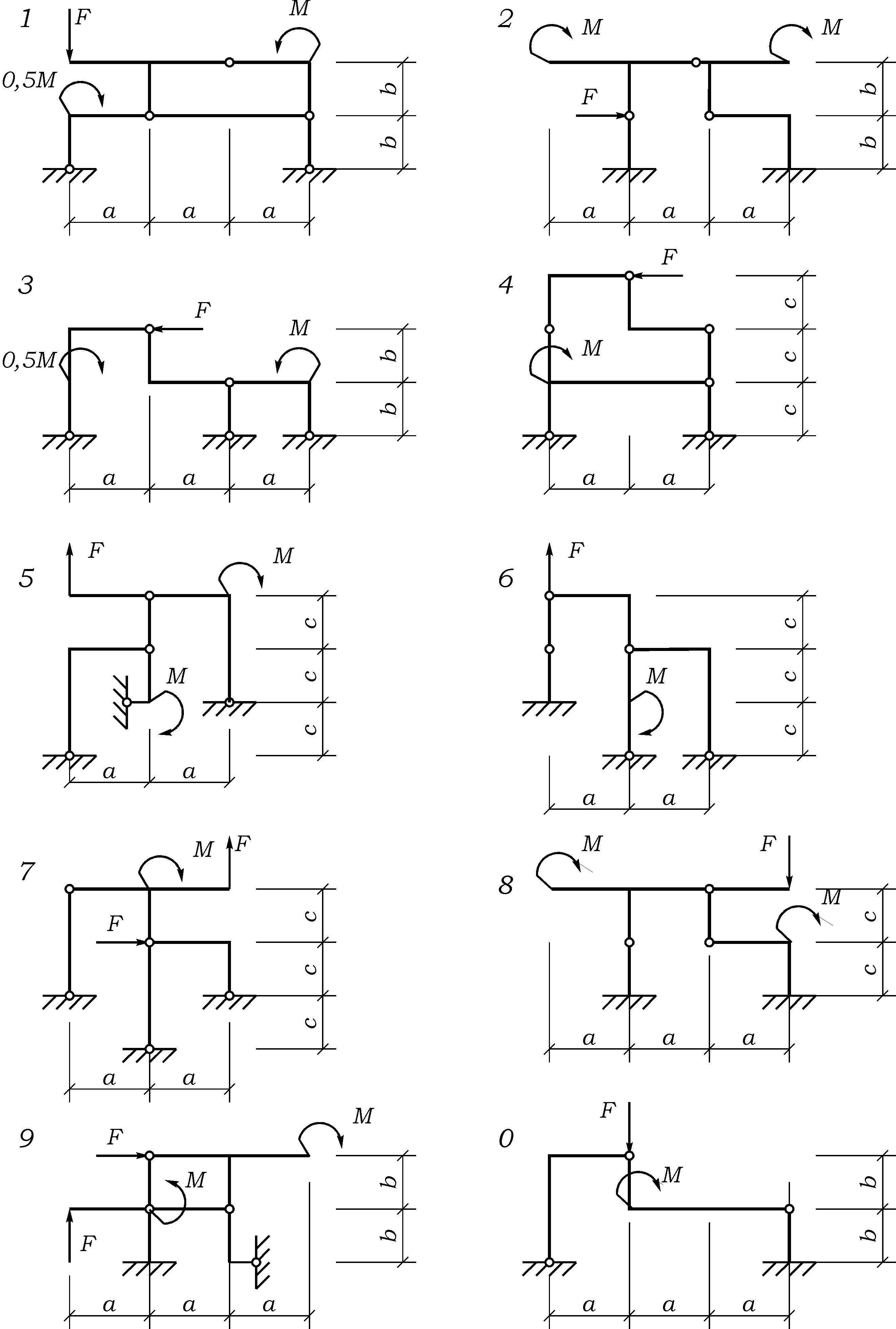 Рис. 4. Расчетные схемы статически определимых рамПример выполнения задания.Расчетная схема к примеру показана на рис. 5. Исходные данные: Исходные данные a = 3 м, b = 2 м, c = 3 м, F = 5 кН, M = 10 кНм.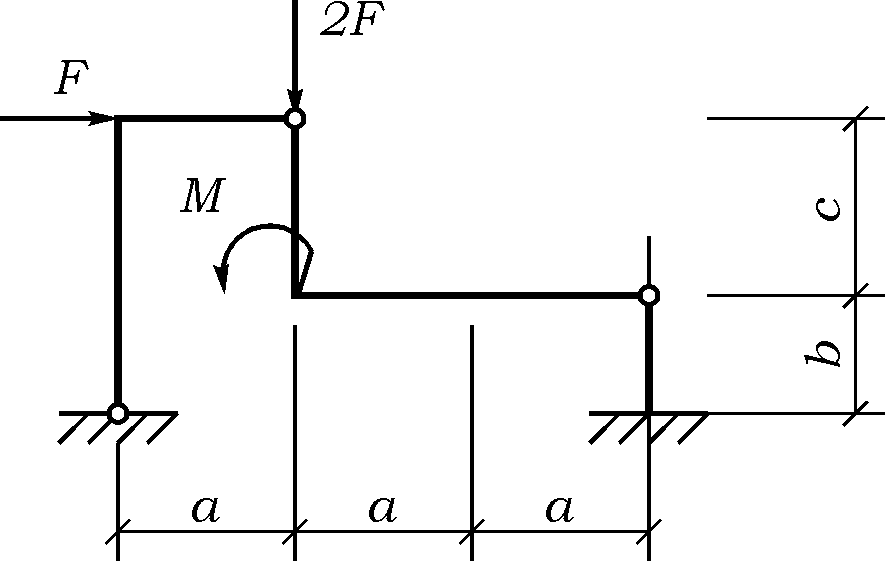 Рис. 5. Схема рамы к примеру расчета1. Выполним кинематический анализ рамы. Кинематический анализ производится с целью показать, что рассматриваемая рамная конструкция является статически определимой и геометрически неизменяемой. С этой целью определяется степень свободы системы (для статически определимых систем должна быть равна нулю). Для анализа геометрической неизменяемости системы необходимо представить раму как совокупность простейших геометрически неизменяемых систем (три диска, соединенные не лежащей на одной прямой простыми шарнирами или два диска, соединенные тремя не параллельными и не пересекающимися в одной точке связями). При этом земля рассматривается как неизменяемый и неподвижный диск.Степень свободы системыЗдесь D = 3 – число дисков (стержней без шарниров), Ш = 2 – число шарниров, соединяющих стержни, С – число связей (3 связи – жесткая заделка, 2 связи – шарнирно-неподвижная опора).Рама представляет собой систему из трех дисков, соединенных между собой шарнирами, не лежащими на одной прямой (рис.6). 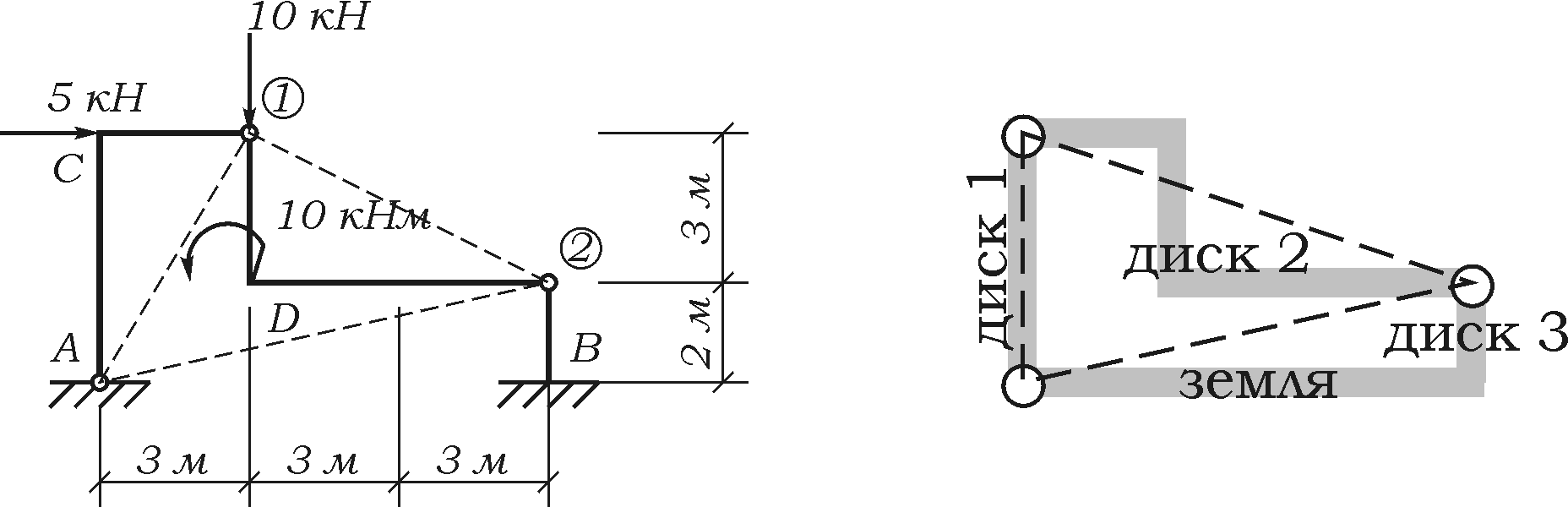 Рис. 6. Кинематический анализ рамыТаким образом, геометрическая неизменяемость системы обеспечена.2. Определим реакции в связях. Разъединим диски рамы, заменив шарниры и опоры неизвестными усилиями. Из условий равновесия определим эти усилия.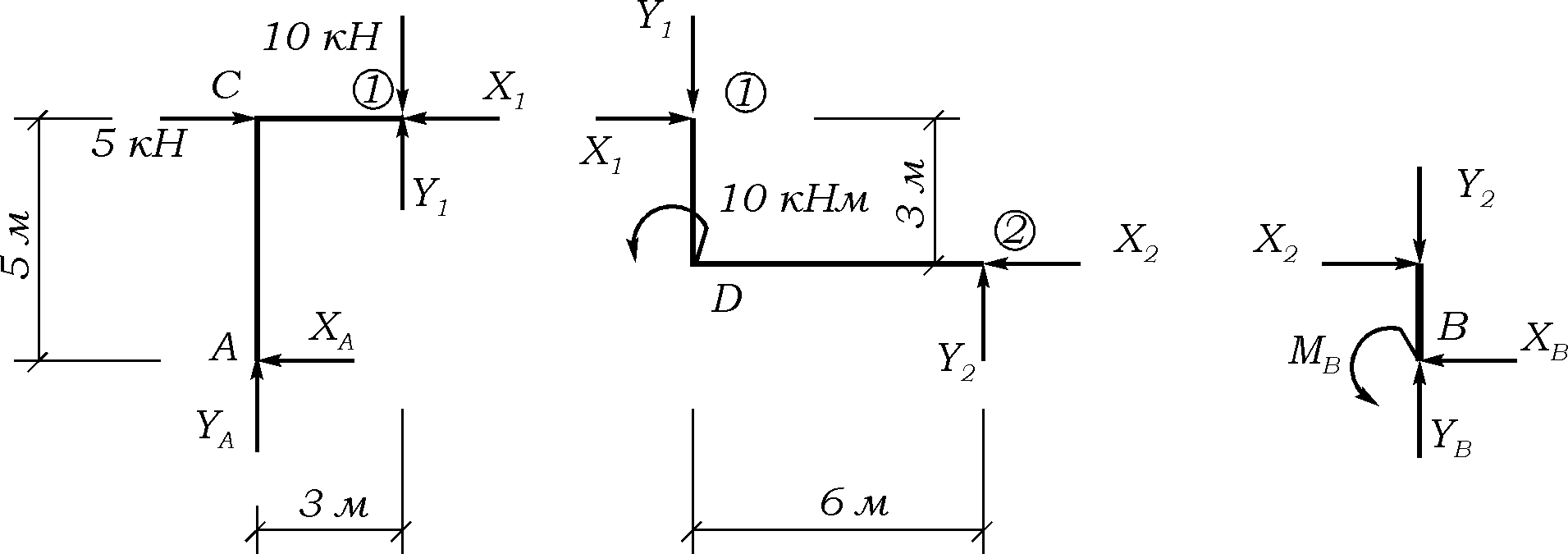 Рис. 7. Определение усилий в шарнирах и реакций опорНеизвестные усилия, заменяющие шарниры, должными быть приложены к соседним дискам с разными знаками, внешняя сила, приложенная к шарниру, прикладываются к любому из соседних дисков.Записывая для дисков уравнения равновесия, получаем:диск 1диск 2диск 3Из шестого уравнения выражаем Х1 и подставляем в третье:,.Определить остальные усилия не вызывает затруднений:Вычисленные усилия показаны на рис. 7.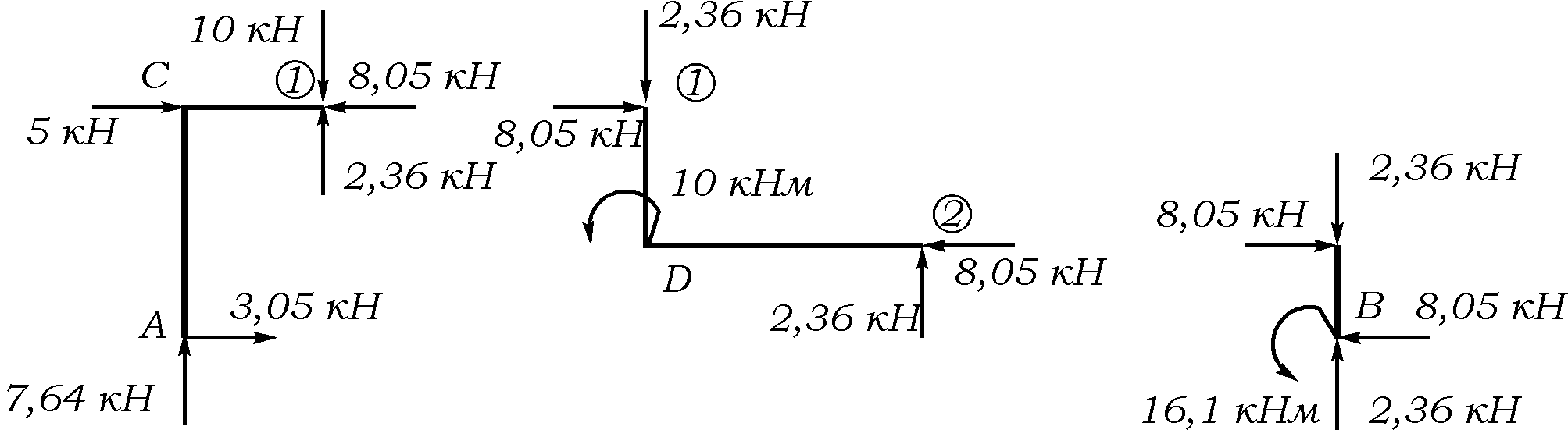 Рис. 7. Направления и величины реакций3. По найденным значениям строим эпюры продольных сил N, поперечных сил Q и изгибающих моментов M.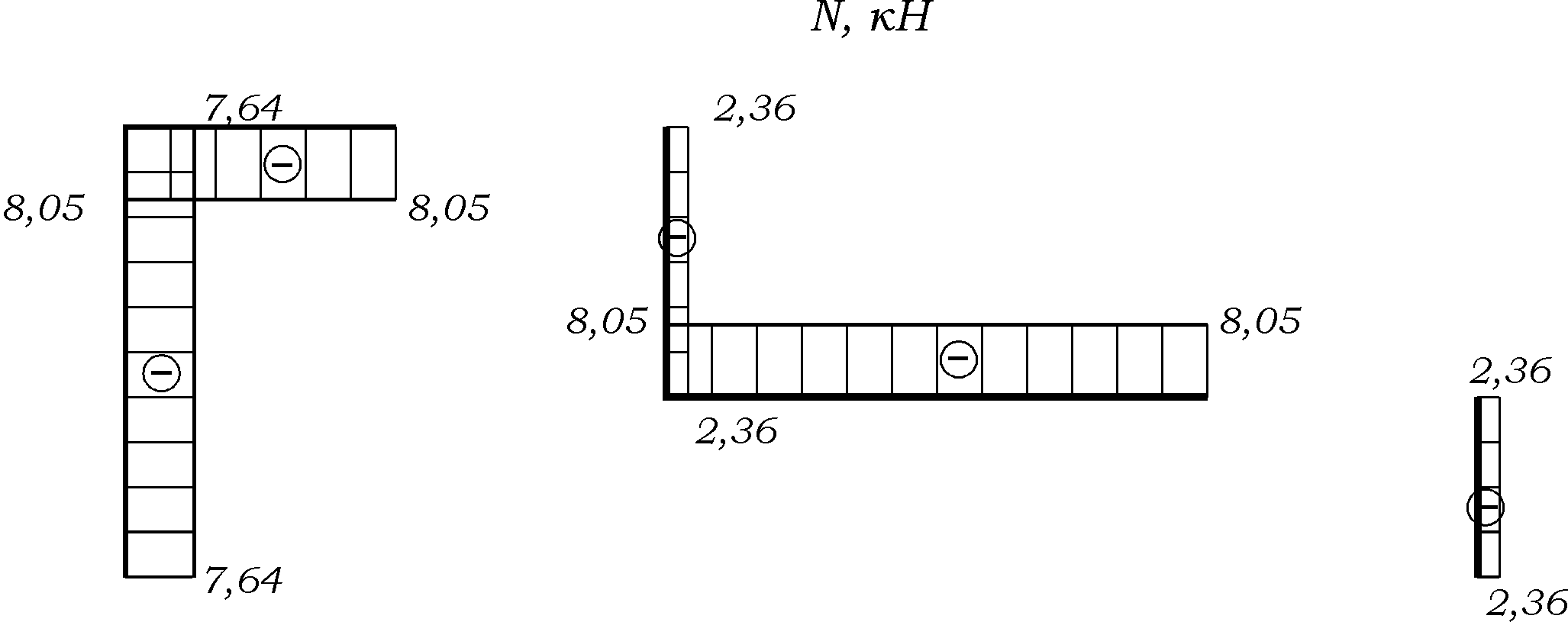 а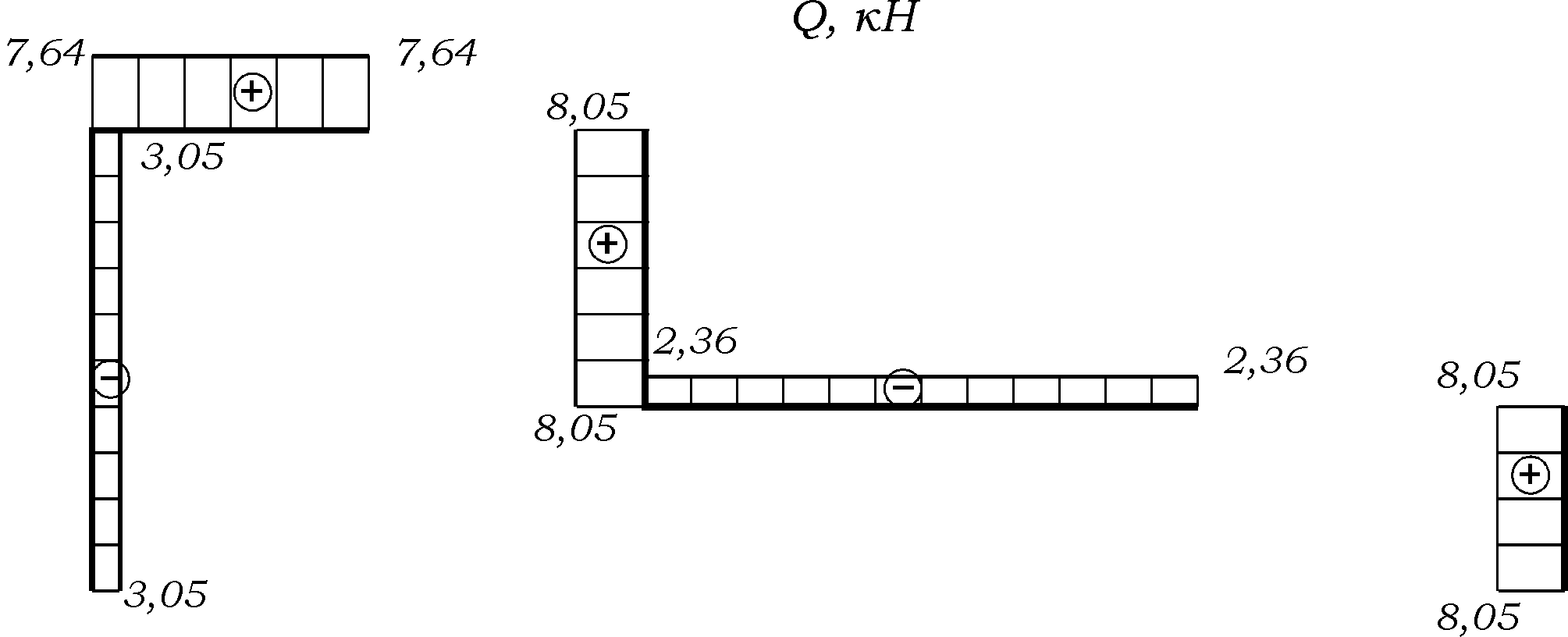 б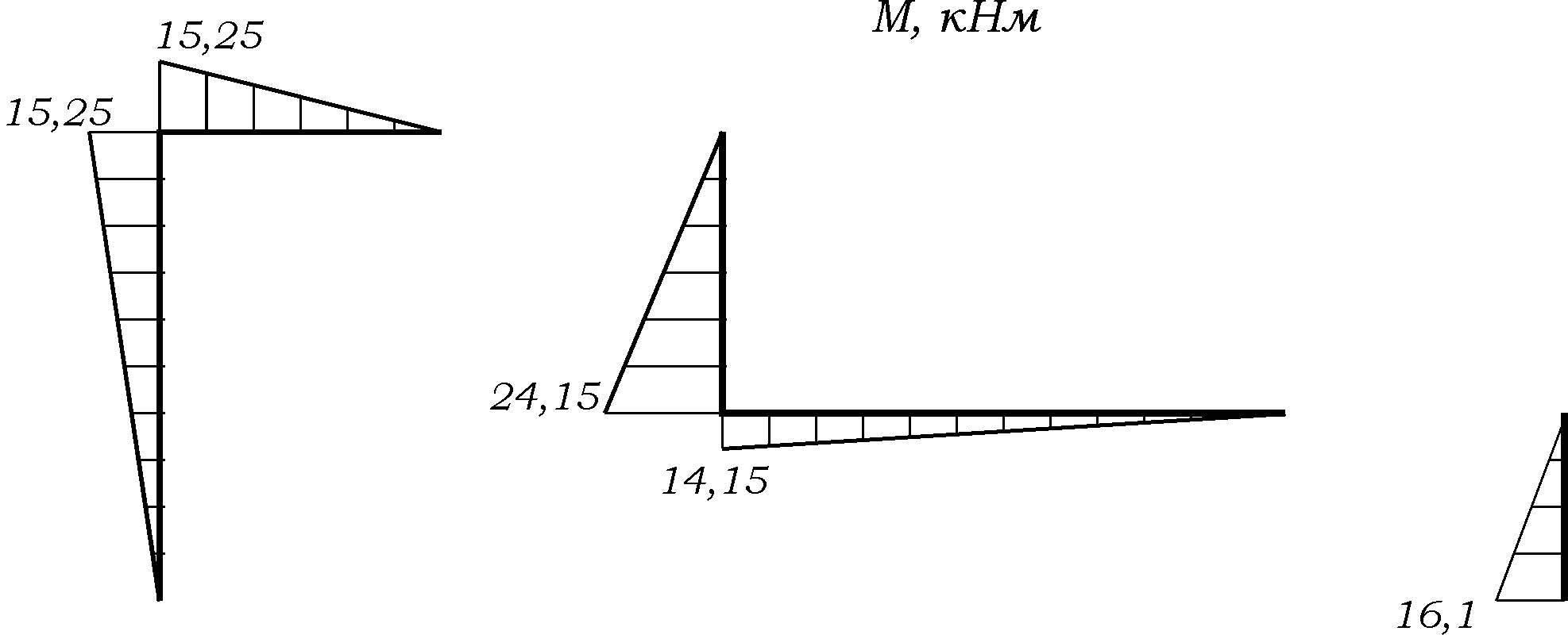 вРис. 8. Эпюры продольных сил (а), поперечных сил (б), изгибающих моментов (в)4. Проверяем равновесие жестких узлов C и D.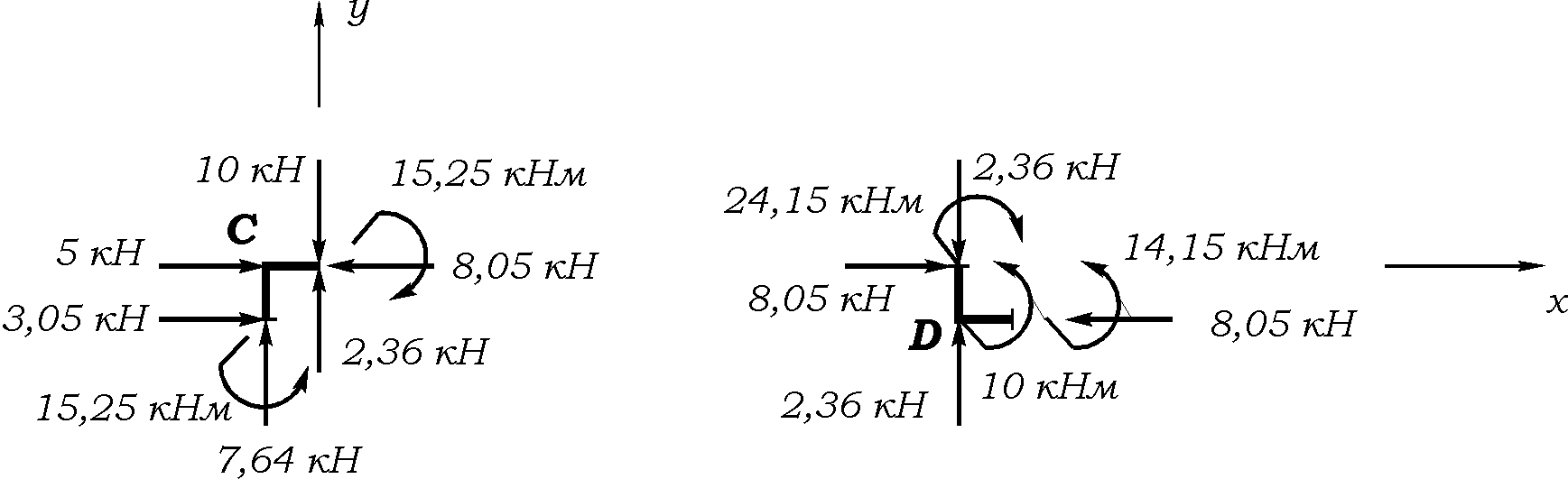 Рис. 9. Проверка равновесия узлов C и D.Сумма проекций всех сил на горизонталь – узел С– узел DСумма проекций всех сил на вертикаль – узел С– узел DСумма моментов – узел Сузел DНомер варианта3a, м2b, м4c, м2d, м4M, кНм3F, кН8q, кН/м3